                                                                                            ΚΑΛΛΙΘΕΑ: 22.08.2018ΕΛΛΗΝΙΚΗ ΔΗΜΟΚΡΑΤΙΑ                                                                    ΑΡ. ΠΡΩΤ.  45160ΠΕΡΙΦΕΡΕΙΑ ΑΤΤΙΚΗΣΔΗΜΟΣ ΚΑΛΛΙΘΕΑΣ                                                                                                                                                      ΠΡΟΣ                                                                                      Τον κ. Πρόεδρο του Δημοτικού ΣυμβουλίουΔΙΕΥΘΥΝΣΗ: ΠΕΡΙΒΑΛΛΟΝΤΟΣΓΡΑΦΕΙΟ: ΑΝΤΙΔΗΜΑΡΧΟΥΤΜΗΜΑ: ΔΕΣΟΔ/ΝΣΗ: ΕΛ. ΒΕΝΙΖΕΛΟΥ 270ΚΑΛΛΙΘΕΑ, Τ.Κ. 176 75ΤΗΛΕΦΩΝΟ: (210)9417000ΘΕΜΑ  : ΄΄Περί έγκρισης πρωτοκόλλου/ων οριστικής παραλαβής της Επιτροπής Παραλαβής εργασιών Υπηρεσιών Δημοτικού Σταθμού Αυτοκινήτου που ορίστηκε με την αριθμό 9/2018  (ΑΔΑ: ΩΑΣ7ΩΕΚ-ΣΚΦ) απόφαση Δ.Σ.΄΄  Σας παρακαλούμε, κατά την προσεχή συνεδρίαση του Δημοτικού Συμβουλίου, όπως συμπεριλάβετε και το θέμα που αφορά στην έγκριση του /των  πρωτοκόλλου /ων  οριστικής παραλαβής υπηρεσιών, Δημοτικού Σταθμού Αυτοκινήτου σύμφωνα με τις διατάξεις του άρθρου 65 παρ. 1  Ν. 3852/2010  ΄΄Νέα Αρχιτεκτονική της Αυτοδιοίκησης και της Αποκεντρωμένης Διοίκησης – Πρόγραμμα Καλλικράτης΄΄  (ΦΕΚ Α΄ 87/07-06-2010):   « Το Δημοτικό Συμβούλιο αποφασίζει για όλα τα θέματα που αφορούν το Δήμο, εκτός από εκείνα που ανήκουν εκ του Νόμου στην αρμοδιότητα του Δημάρχου ή άλλου οργάνου του Δήμου ή το ίδιο το Δημοτικό Συμβούλιο μεταβίβασε σε επιτροπή του» σε συνδυασμό με τις ισχύουσες διατάξεις της παρ.  5  του άρθρου 219  του Ν. 4412/2016 ,  σύμφωνα με τις οποίες: ΄΄5. Το πρωτόκολλο οριστικής παραλαβής  (εεν. Υπηρεσιών)  εγκρίνεται από το αρμόδιο αποφαινόμενο όργανο με απόφασή του, η οποία κοινοποιείται υποχρεωτικά και στον ανάδοχο.  Αν παρέλθει χρονικό διάστημα μεγαλύτερο των 30 ημερών από την ημερομηνία υποβολής του και δεν ληφθεί σχετική απόφαση για την έγκριση ή την απόρριψή του, θεωρείται ότι η παραλαβή έχει συντελεσθεί αυτοδίκαια.΄΄      Τα πρωτόκολλα οριστικής παραλαβής περιγράφονται αναλυτικά στον παρακάτω πίνακα,  ως εξής:                                                                                                           Συνημμένα:Απλό φωτοαντίγραφο υπογεγραμμένων πρωτοκόλλων παραλαβήςΑπλό φωτοαντίγραφο τιμολογίων                                         Ο ΑΝΤΙΔΗΜΑΡΧΟΣ    ΠΕΡΙΒΑΛΛΟΝΤΟΣΚΩΝΣΤΑΝΤΙΝΟΣ  ΚΟΚΟΥΛΟΣ        ΚΟΙΝΟΠΟΙΗΣΗΔιεύθυνση Περιβάλλοντος                                                            Τμήμα Προμηθειών και Αποθηκών        Περιγραφή παροχής υπηρεσίαςΚ.Α.Προϋπολ/μούαριθμός, ημερομηνία παραστατικούΠοσό επιμέρους δαπάνηςπρωτοκόλλουκαθαρή αξίαμε  Φ.Π.Α.Απόφαση Οικονομικής Επιτροπής ημερομηνίαΠοσό & ΑΔΑ ΓΕΝΙΚΟ ΠΛΥΣΙΜΟ & ΛΙΠΑΝΣΗ ΣΤΑ ΜΗΧΑΝΙΚΑ ΜΕΡΗ ΤΩΝ ΟΧΗΜΑΤΩΝ[ ΟΧΗΜΑΤΑ ΚΑΤΗΓΟΡΙΑΣ Α΄ (4) & Β΄ (5)]20.6263.00319.01.2018Νο 83407,96€27.04.2017ΑΔΑ: ΩΒΜΠΩΕΚ-Θ1ΓΑΔΑΜ:17RQ005863565ΠΟΣΟ ΣΥΜΒΑΣΗΣ: 19.027,80ΓΕΝΙΚΟ ΠΛΥΣΙΜΟ & ΛΙΠΑΝΣΗ ΣΤΑ ΜΗΧΑΝΙΚΑ ΜΕΡΗ ΤΩΝ ΟΧΗΜΑΤΩΝ[ ΟΧΗΜΑΤΑ ΚΑΤΗΓΟΡΙΑΣ Α΄ (7) - Β΄ (6) & Γ΄(2)]20.6263.00331.01.2018Νο 153694,40€27.04.2017ΑΔΑ: ΩΒΜΠΩΕΚ-Θ1ΓΑΔΑΜ:17RQ005863565ΠΟΣΟ ΣΥΜΒΑΣΗΣ: 19.027,80ΓΕΝΙΚΟ ΠΛΥΣΙΜΟ & ΛΙΠΑΝΣΗ ΣΤΑ ΜΗΧΑΝΙΚΑ ΜΕΡΗ ΤΩΝ ΟΧΗΜΑΤΩΝ[ ΟΧΗΜΑΤΑ ΚΑΤΗΓΟΡΙΑΣ Α΄ (2) & Β΄ (3)]20.6263.00320.02.2018Νο 256226,92€27.04.2017ΑΔΑ: ΩΒΜΠΩΕΚ-Θ1ΓΑΔΑΜ:17RQ005863565ΠΟΣΟ ΣΥΜΒΑΣΗΣ: 19.027,80ΓΕΝΙΚΟ ΠΛΥΣΙΜΟ & ΛΙΠΑΝΣΗ ΣΤΑ ΜΗΧΑΝΙΚΑ ΜΕΡΗ ΤΩΝ ΟΧΗΜΑΤΩΝ[ ΟΧΗΜΑΤΑ ΚΑΤΗΓΟΡΙΑΣ Α΄ (4) - Β΄ (3) & Γ΄(1)]20.6263.00307.03.2018Νο 329369,52€27.04.2017ΑΔΑ: ΩΒΜΠΩΕΚ-Θ1ΓΑΔΑΜ:17RQ005863565ΠΟΣΟ ΣΥΜΒΑΣΗΣ: 19.027,80ΚΑΘΑΡΙΣΜΟΣ & ΑΠΟΛΥΜΑΝΣΗ ΧΩΡΩΝ Η ΚΤΙΡΙΩΝ ΚΑΤΟΠΙΝ ΕΙΣΑΓΓΕΛΙΚΗΣ ΠΑΡΕΜΒΑΣΗΣ15.6279.000125.07.2018Νο 79 & 801.860,00€05.07.2018ΑΔΑ : 6Γ9ΓΩΕΚ-ΟΨΡΑΔΑΜ:18SYMV003372879ΠΟΣΟ ΣΥΜΒΑΣΗΣ: 5.000,00€ΓΕΝΙΚΟ ΣΥΝΟΛΟ:	3.558,80€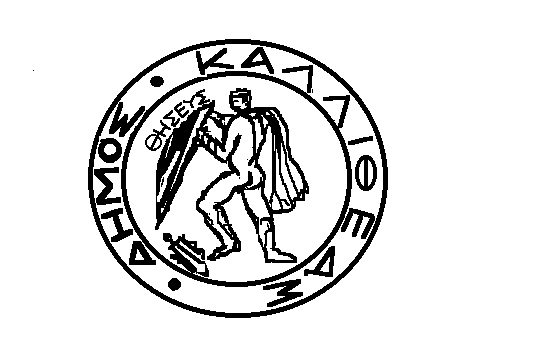 